Vendredi 19 juin℗ : pour vous, parents, conseils.Rituel de grammaire : 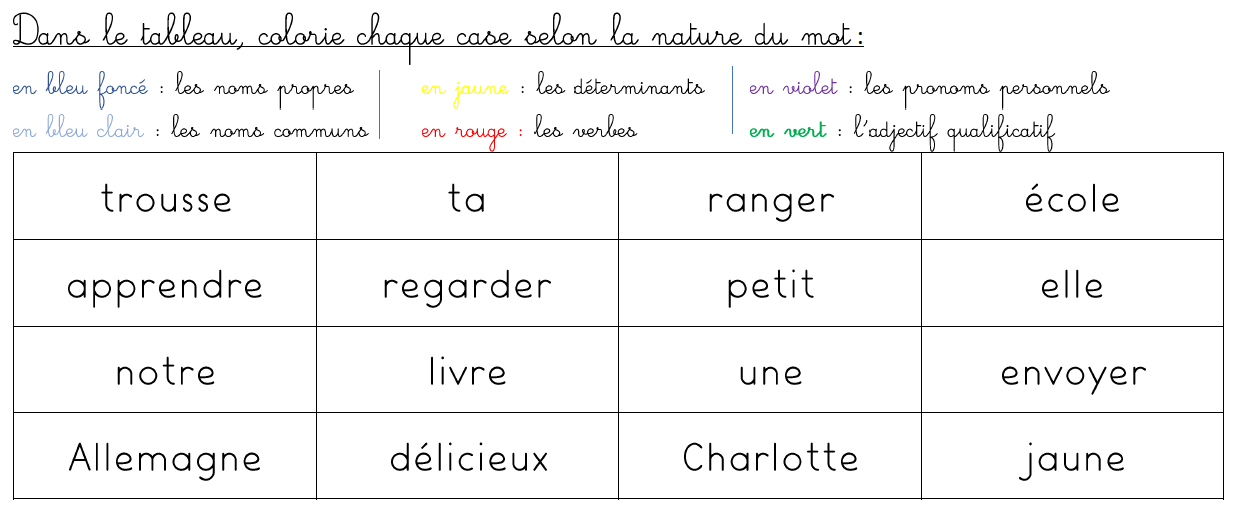 CORRECTIONS DU JOUR : Lecture : Il s’agit d’une voiture.Grammaire : Conjugue le verbe jouer à l’imparfait, au présent et futur.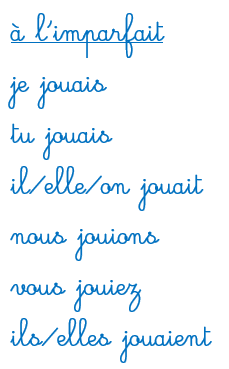 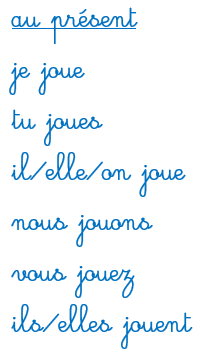 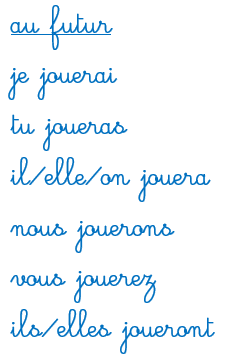 Souligne le verbe en rouge et son sujet en bleu. Donne l’infinitif du verbe.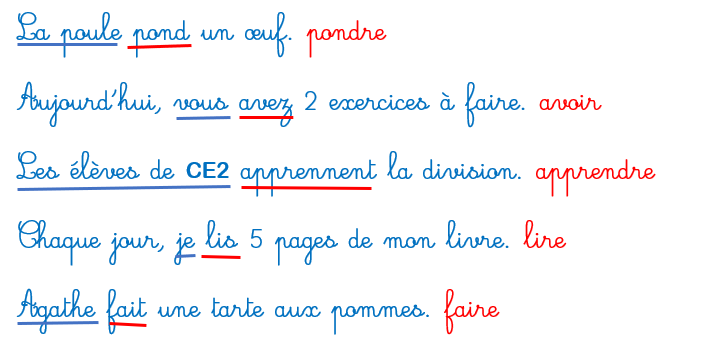 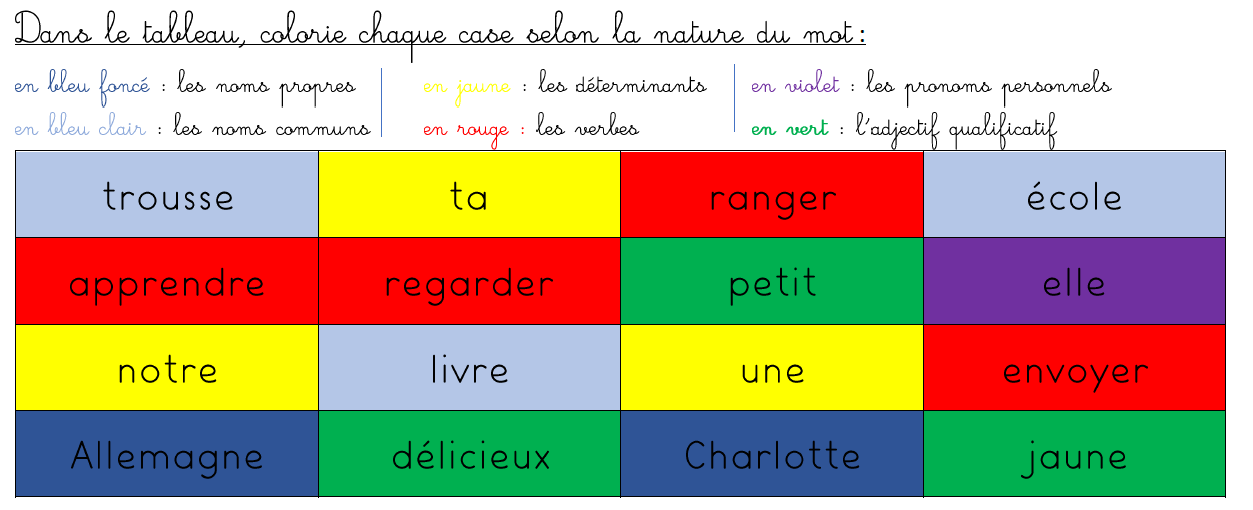 MathématiquesDictée de nombres : 300 – 528 – 992 – 164 – 601 Range les nombres dans l’ordre croissant (du plus petit au plus grand).89 < 109 < 147 < 194 < 809 < 849 < 910Trouve un nombre qui convient.  (une correction possible )167 < 168 < 169                  700 < 702 < 710200 < 225 < 250                   155 < 157 < 159580 < 587 < 590                   200 < 201 < 205Correction du problème : 5 x 30 = 150150 < 170On utilise moins d’eau quand on prend 5 douches de 30 litres d’eau.L’élève : Les parents :Dans son cahier orange, écrire la date en bleu à 5 carreaux de la marge et souligner en rouge. ℗ donner un modèle de la date si besoinDans son cahier orange, écrire la date en bleu à 5 carreaux de la marge et souligner en rouge. ℗ donner un modèle de la date si besoin+   ou   -Observations, remarquesRituelEcrire le titre et reproduire la frise géométrique dans son cahier (avec règle, crayon de papier puis crayons de couleur)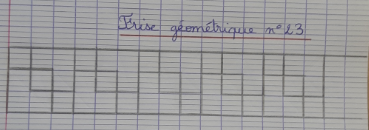 Lecture- écrire le titre à 5 carreaux : Rituel de lecture (dans le cahier orange), réponds à la question dans ton cahier. 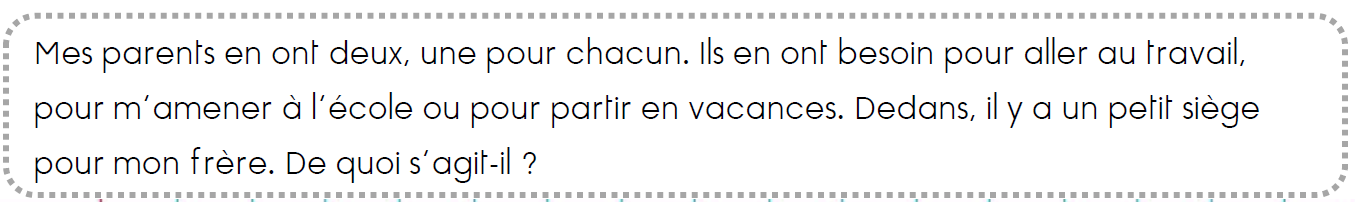 ℗ La correction est disponible ci-dessous. Ecriture du jour- écrire en titre : Ecriture dans le cahier orange- recopier la consigne et raconter (3 lignes minimum) :Tu es aspiré dans un jeu vidéo, raconte.GrammaireOrthographe- écrire le titre à 5 carreaux : Orthographe (dans le cahier orange)- Copier 4 fois chaque mot dans le cahier orange : 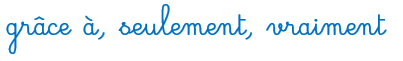 Ecrire sans modèle ces 3 mots. ℗ vérifier que votre enfant ait mémorisé les 3 mots- écrire le titre : Grammaire (dans le cahier orange)- Exercices dans le cahier orange : recopier la consigne et le faire à chaque fois.Conjugue le verbe jouer à l’imparfait, au présent et futur.Souligne le verbe en rouge et son sujet en bleu. Donne l’infinitif du verbe.La poule pond un œuf.Aujourd’hui, vous avez 2 exercices à faire.Les élèves de CE2 apprennent la division.Chaque jour, je lis 5 pages de mon livre.Agathe fait une tarte aux pommes.- Colorier le tableau de grammaire (ci-dessous).℗ Les corrections sont disponibles ci-dessous.Mathématiques- écrire le titre : Mathématiques (dans le cahier)- écrire Dictée de nombres (dans le cahier), dicter les nombres : trois-cents, cinq-cent-vingt-huit, neuf-cent-quatre-vingt-douze, cent-soixante-quatre, six-cent-un.- Exercices dans le cahier : recopier la consigne et le faire à chaque fois.Range les nombres dans l’ordre croissant (du plus petit au plus grand).147 – 849 – 910 – 194 – 809 – 89 – 109 Trouve un nombre qui convient. 167 < _____ < 169                  700 < _____ < 710200 < _____ < 250                   155 < ____< 159580 < _____ < 590                   200 < ____ < 205- Problème : (il faut écrire un calcul et une phrase réponse pour chaque question)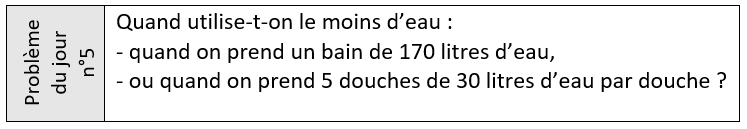 ℗ La correction est disponible ci-dessous.